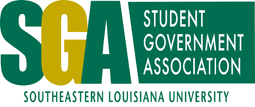 Cabinet update for Monday Feb. 24, 2013Director of Academic Affairs: Courtney Cavignac: 	no reportBig Event: Taylor Petit / Brennen Mcandrew: 	No ReportCommunity Outreach: Kaitlyn Fickle: 	No Report 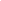 PR: Anna Espey: 	I'm waiting for an SGA Member Spotlight nominee so if anyone has noticed someone going above and beyond lately just let me know soon!
I will continue doing the Southeastern Fact of the Week.FLC: Katherine Weimer:	Tomorrow is our first meeting.  Seems like we will have a pretty decent turn out.  After the meeting I will keep you posted on those who are involved.  I think next semester if a point system was in place it might help members to take the organization a little more seriously.Director of Financial Affairs: Yen Nguyen: 		No reportWebmaster: Santosh Aryal:	I have updated SGA website with senate meeting minutes.Campus Beautification: Stephanie Travis: 	 Currently I'm working with the recycling program with creating a document that will go on all of our recycling bins. That have the current information & what people can recycle & where to call if pick up is needed. Our SGA logo will also be on this document.I'm currently working on creating a google doc that the core people that are talking about sustainability on campus can all edit and share, so our ideas are in one place.We are no longer looking towards applying for the Coke recycling bin grant, because we want to focus on our needs verses available bins. We are also looking towards placing bins on each floor in housing, at this time we need to meet with housing and talk about who's going to fund them. Also we are looking at placing bins in one building that are conveniently placed everyone and would serve as a "idea" building.Student Involvement: Jennifer Jareau:	No Report